П О С Т А Н О В Л Е Н И ЕПРАВИТЕЛЬСТВА КАМЧАТСКОГО КРАЯ             г. Петропавловск-КамчатскийПРАВИТЕЛЬСТВО ПОСТАНОВЛЯЕТ:	1. Внести в раздела 1 приложения к постановлению Правительства Камчатского края от 19.12.2008 № 433-П «Об утверждении положения о Министерстве строительства Камчатского края» следующее изменение, дополнив его пунктом 1.31 следующего содержания:«1.31) Министерство обеспечивает приоритет целей и задач по содействию развития конкуренции при реализации своих полномочий;».2. Настоящее постановление вступает в силу через 10 дней после дня его официального опубликования.Губернатор Камчатского края		      				   В.И. ИлюхинПОЯСНИТЕЛЬНАЯ ЗАПИСКАк проекту постановления Правительства Камчатского края «О внесении изменений в постановление Правительства Камчатского края от 19.12.2008 
№ 433-П «Об утверждении положения о Министерстве строительства Камчатского края»Настоящий проект постановления Правительства Камчатского края разработан в соответствии с пунктом «е» пункта 2 Национального плана развития конкуренции в Российской Федерации, утвержденного Указом Президента Российской Федерации от 21.12.2017 № 618 «Об основных направлениях государственной политики по развитию конкуренции».Проект постановления не подлежит оценке регулирующего воздействия, так как не затрагивает вопросы осуществления предпринимательской и инвестиционной деятельности.Реализация настоящего постановления не потребует дополнительных расходов краевого бюджета.08 августа 2018 года проект постановления размещен на официальном сайте исполнительных органов государственной власти Камчатского края в сети «Интернет» для проведения в срок до 17 августа 2018 года независимой антикоррупционной экспертизы.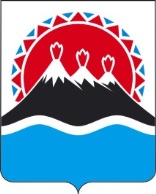 №«О внесении изменений в постановление Правительства Камчатского края от 19.12.2008 
№ 433-П «Об утверждении положения о Министерстве строительства Камчатского края»